ՈՐՈՇՈՒՄ N 94-Ա26  ՀՈՒՆԻՍԻ 2024թ.ՀԱՅԱՍՏԱՆԻ ՀԱՆՐԱՊԵՏՈՒԹՅԱՆ ՍՅՈՒՆԻՔԻ ՄԱՐԶԻ ԿԱՊԱՆ ՀԱՄԱՅՆՔԻ ՍՅՈՒՆԻՔ, ԱՃԱՆԱՆ  ԵՎ ԱՐԾՎԱՆԻԿ ԲՆԱԿԱՎԱՅՐԵՐԻ ՎԱՐՉԱԿԱՆ ՏԱՐԱԾՔՆԵՐՈՒՄ ՄԻՋՆԱԿԱՐԳ ԴՊՐՈՑ ԵՎ ՄԱՆԿԱՊԱՐՏԵԶ ԿԱՌՈՒՑԵԼՈՒ  ՀԱՄԱՁԱՅՆՈՒԹՅՈՒՆ ՏԱԼՈՒ ՎԵՐԱԲԵՐՅԱԼՂեկավարվելով «Տեղական ինքնակառավարման մասին Հայաստանի Հանրապետության օրենքի 18-րդ հոդվածի 1-ին մասի 42-րդ կետով,  հիմք ընդունելով  Հայաստանի Հանրապետության «Շրջակա միջավայրի վրա ազդեցության գնահատման և փորձաքննության մասին» Հայաստանի Հանրապետության օերնքի 11-րդ հոդվածի  1-ին մասը, 16-րդ հոդվածի 3-րդ մասը,  Հայաստանի Հանրապետության կառավարության 2014 թականի նոյեմբերի 19-ի թիվ 1325-Ն որոշման 28-րդ կետը և հաշվի առնելով Կապանի համայնքի ղեկավարի առաջարկությունը, Կապան համայնքի ավագանին  որոշում  է.1․ Տալ համաձայնություն Հայաստանի Հանրապետության Սյունիքի մարզի Կապան համայնքի Սյունիք բնակավայրի վարչական տարածքում 144 տեղ/հզորությամբ միջնակարգ դպրոցի և 40 տեղ/հզորությամբ  մանկապարտեզի կառուցմանը։2․ Տալ համաձայնություն Հայաստանի Հանրապետության Սյունիքի մարզի Կապան համայնքի Աճանան բնակավայրի վարչական տարածքում 144 տեղ/հզորությամբ միջնակարգ դպրոցի և 40 տեղ/հզորությամբ  մանկապարտեզի կառուցմանը։3․ Տալ համաձայնություն Հայաստանի Հանրապետության Սյունիքի մարզի Կապան համայնքի Արծվանիկ բնակավայրի վարչական տարածքում 200 տեղ/հզորությամբ միջնակարգ դպրոցի և 80 տեղ/հզորությամբ  մանկապարտեզի կառուցմանը։4․ Սույն որոշումն ուժի մեջ է մտնում պաշտոնական հրապարակմանը հաջորդող օրվանից։ Կողմ( 18 )`ԳԵՎՈՐԳ ՓԱՐՍՅԱՆ                   __________________ԱՆՈՒՇ ՄԵԺԼՈՒՄՅԱՆ              __________________ԳՈՌ ԹԱԴԵՎՈՍՅԱՆ                 __________________ԶՈՐԱՅՐ ԳԱԼՍՏՅԱՆ                  __________________ՎԱՀԱՆ ՂԱԶԱՐՅԱՆ                  __________________ՅՈՒՐԻԿ ՀԱՐՈՒԹՅՈՒՆՅԱՆ     __________________ԱՆԺԵԼԱ ԱԼԵՔՍԱՆՅԱՆ           __________________ ԱՐՇԱԿ ՀԱՐՈՒԹՅՈՒՆՅԱՆ      __________________ՀԱՍՄԻԿ ՄԱՐՏԻՐՈՍՅԱՆ         __________________ԱՐՏՅՈՄ ՀԱՐՈՒԹՅՈՒՆՅԱՆ   __________________ՍՈՆԱ ՄԱՐՏԻՐՈՍՅԱՆ              __________________ ԱՐՏԱԿ ԽԱՉԱՏՐՅԱՆ                 __________________ԱՐՄԵՆ ՀՈՎՀԱՆՆԻՍՅԱՆ        __________________ՀԵՐՄԻՆԵ ՄԻՔԱՅԵԼՅԱՆ         __________________ԱՐԹՈՒՐ ԳԵՎՈՐԳՅԱՆ             __________________ՆԱՐԻՆԵ ԳՐԻԳՈՐՅԱՆ             __________________ԱՐՄԻՆԵ ՄԱՆՈՒԿՅԱՆ             __________________ՍԱՄՎԵԼ ՍԱՐԳՍՅԱՆ                ___________________Դեմ ( 0 )Ձեռնպահ ( 0 )                   ՀԱՄԱՅՆՔԻ ՂԵԿԱՎԱՐ   __________________     ԳԵՎՈՐԳ ՓԱՐՍՅԱՆ2024թ. հունիսի 26ք. Կապան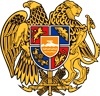 ՀԱՅԱՍՏԱՆԻ ՀԱՆՐԱՊԵՏՈՒԹՅՈՒՆ
ՍՅՈՒՆԻՔԻ ՄԱՐԶ
ԿԱՊԱՆ  ՀԱՄԱՅՆՔԻ  ԱՎԱԳԱՆԻ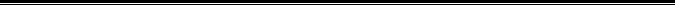 